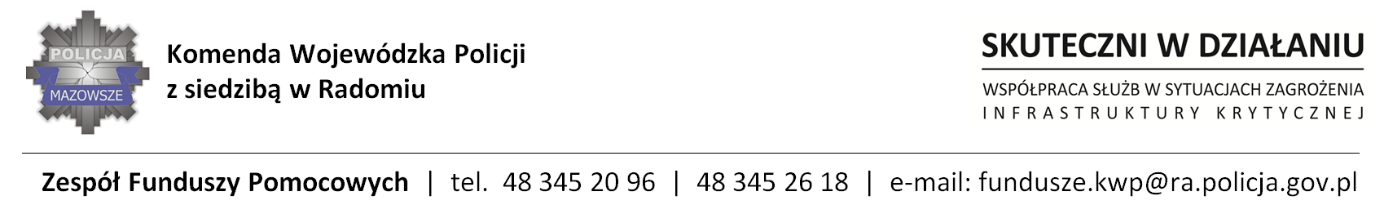 ZP –921/21Rtj-39/21		     Radom 21.07.2021                              	WYKONAWCYZmiana   treści SWZ Przedmiot zamówienia: Szkolenie dla 60 osób z zakresu prowadzenia działań bojowych na obiektach infrastruktury krytycznej oraz pokonywania przeszkód technicznych (mechanicznie, termicznie, wybuchowo) z uwzględnieniem zagrożeń CBRN-E oraz szkolenie dla 60 osób z zakresu udzielania pierwszej pomocy z elementami medycyny taktycznej ofiarom zamachu, w tym osobom narażonym na oddziaływanie czynników CBRN-E; program szkolenia oparty na wytycznych amerykańskiego komitetu Tactical Combat Casualty Care (TCCC).                                              Nr spr. 21/21Szkolenia realizowane w ramach Projektu pt: „Skuteczni w działaniu – współpraca służb 
w sytuacjach zagrożenia infrastruktury krytycznej” o  nr PL/2020/PR/0080 dofinansowanego z Funduszy Bezpieczeństwa Wewnętrznego na podstawie Porozumienia finansowego nr 80/PL/2020/FBWTryb udzielenia zamówienia: tryb podstawowy z możliwością prowadzenia negocjacji	Zamawiający-Komenda Wojewódzka Policji zs. w Radomiu działając na podstawie art.286 ust. 1  ustawy Prawo zamówień publicznych z dnia 11.09.2019r. (Dz. U. z 2019 poz.2019 z póz. zm. ) informuje,  że w związku z pytaniem  jakie wpłynęło  od Wykonawcy, dokonuje zmiany tresci SWZ.Pytanie.Po zapoznaniu się z „szczegółowym opisem zad. nr. 1” dotyczącego postępowania nr. 2021/BZP 00119124/01 z dnia 2021-07-19, zwracamy się z prośbą o wykreślenie z wymagań dla Wykonawcy punktu 7: -amunicję kal. 12 mm PR PIK 98 lub równoważną –w ilości zabezpieczającej proces szkolenia. W/w amunicja jest amunicją tzw. specjalną i dostępną tylko do sprzedaży dla podmiotów uprawnionych –firmy szkoleniowe nie są podmiotami uprawnionymi do zakupu.Pozostałe parametry pozostają bez zmian.OdpowiedźZamawiający usuwa zapis z SZCZEGÓŁOWEGO  OPISU PRZEDMIOTU ZAMÓWIENIA DOT. ZADANIA NR 1 – Wykonawca szkolenia zapewnia następujące materiały i wyposażenie szkoleniowe(bezzwrotne, w przypadku niepełnego zużycia pozostające do dyspozycji Zamawiającego po zakończonym cyklu szkoleń):amunicję kal. 12 mm PR PIK 98 lub równoważną – w ilości zabezpieczającej proces szkolenia – usunięto.Ponadto Zamawiający   w Szczegółowym Opisie Przedmiotu Zamówienia dotyczącego szkolenia  z zakresu prowadzenia działań bojowych na obiektach infrastruktury krytycznej oraz pokonywania przeszkód technicznych z uwzględnieniem zagrożeń CBRN-E(zadanie nr 1)  dodaje  zapis  o treści:„Uczestnicy szkolenia będą dysponować niżej wymienioną bronią oraz amunicją:a) strzelba gładkolufowa 12/76b) broń działająca w systemie szkolenia strzeleckiego Simunition FX 9 mmc) amunicję kal. 12 mm PR PIK 98 lub równoważną”Pozostałe zapisy pozostają bez zmian.Zamawiający zamieścił na  https://platformazakupowa.pl/pn/kwp_radom   aktualny SZCZEGÓŁOWY  OPIS PRZEDMIOTU ZAMÓWIENIA DOT. ZADANIA NR 1								   Z poważaniem							Wz. Ewa Piasta-GrzegorczykOpr.E.P.GOpublikowano na platformazakupowa.pl/pn/kwp_radom w dniu 21.07.2021r.